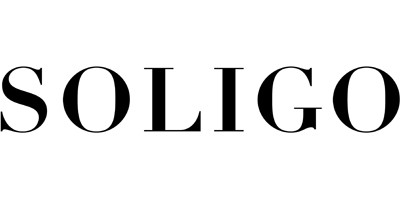 Commis d’entrepotPour SoligoDescriptionNous sommes à la recherche de candidats pour compléter notre équipe dans l'entrepôt. Vous êtes en forme physique, êtes de nature positive et motivée? Vous voulez un horaire stable, de jour, du lundi au vendredi? PLUS SPÉCIFIQUEMENT, le responsable doit :Expédition des marchandises À partir de la commande client, préparer le matérielPréparer les commandes qui sont livréesFaire de l’assemblage de kits de produitsS’assurer que l’emballage est adéquatMaintenance de l’entrepot S’assurer du bon classement des pièces en entrepôt (numéro, localisation, etc.) et des do umentsReplacer en entrepôt les retours de matérielMaintenir la propreté de l’entrepôt : balai, ramassage de déchets…FORMATION ET COMPÉTENCES RECHERCHÉESSens du service à la clientèleEsprit d’équipeAutonomieRigueurCapacité physiqueCarte de cariste un atoutTYPE D’EMPLOI : Temps plein, permanentSALAIRE : 17 $ à 19 $ l’heureEnvoyez-nous votre CV à ckirouac@soligo.ca 